______________________________                 ________________________                                         ___________________                                                (Name  Surname )                              (Signature)                                                   (Date)ACCREDITATION REGULATIONS Please read the Regulations regarding the accreditation and safety and carefully fill in the Application Form for accreditation. Incorrect or incomplete accreditation forms may not be examined. Basic Principles of AccreditationBy submitting the Accreditation Application, the journalist undertakes to duly and correctly inform the auditorium of the represented media on the event both before and after the event, as well as to use properly the official title of the competition.By signing this accreditation I accept that all my visual materials could be used by the organiser free of charge, but must indicate me as an author of the visual material.The accreditation is required for:- journalists;- media photographers;- media video operators. Only the persons having reached at least the age of 18 at the time of submission of the Accreditation Form shall be accredited.  Special Provisions for Photographers and Video OperatorsAll photographers and video operators willing to be accredited are required to have:- Life Insurance Policy (including for sport competitions) ;It is strictly prohibited to hand over the received media waistcoats to another persons.   The accredited photographers and video operators wearing media waistcoats have a right to be present in the areas of the track specially provided for photography and filming. Safety Provisions for Media Representatives1. The accredited photographers and video operators having received media waistcoats are entitled to be present only in the areas of the track indicated in the Safety Plan.2. The accredited journalists, photographers and video operators are obliged to observe all instructions given by track security personnel, clerks of the course and the officials of the competition. 3. It is strictly prohibited to be under the influence of alcohol or narcotic substances in the territory of the event. 4. The accredited journalists not wearing media waistcoats have no right to be in the track during the heats. The breach of this provision may result in the annulment of accreditation. 5. Beware of moving vehicles and pay particular attention to the surrounding activities in the paddock and track! Your safety depends only on you. 6. Avoid being too close to the racing cars in the paddock thus allowing the mechanics to work freely! Do not disturb work of a team! 7. Avoid leaning against the racing cars, since they may start sudden movement. Do not touch car parts, for they may be fragile or hot! 8. Avoid standing near to fire-fighting or ambulance cars. They may start sudden movement without prior warning. 9. Choose the location in the track, which is as safe as possible! Be always prepared for non-standard situations or accidents in the track! If you are in the immediate vicinity of the track, constantly follow the on-going activities in the track. 10. If it is necessary to review the taken photographic or video material, avoid doing it in the immediate vicinity of the track or during the heats. Choose a safer place or the premises of the Press Centre! 11. Entering and leaving the track is allowed only through the press gate behind the starting grid and in between the heats. Follow the instructions of safety personnel! It is strictly prohibited to cross the track during the Heats. 12. Presence in the pre-start area, as well as entering and leaving the track through the start gate during the event are not allowed. It is allowed to visit the premises of officials or VIP area only with the permission of the organizer.By receiving the accreditation you confirm that you have read the Safety Regulations and take full responsibility for your actions.___________________                   ________________________          ___________________                                           (Name  Surname)                              (Signature)                                           (Date)The breach of any of the Safety Regulations may be a reason for accreditation annulment and expulsion from the track.We wish you success in the professional work and positive emotions!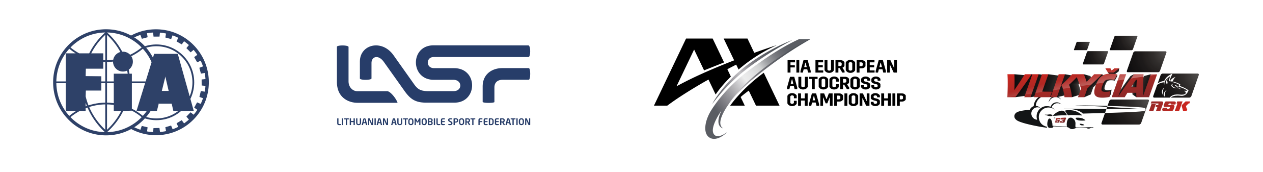 2023 FIA EUROPEAN AUTOCROSS CHAMPIONSHIP ROUND 32023 FIA EUROPEAN AUTOCROSS CHAMPIONSHIP ROUND 32023 FIA EUROPEAN AUTOCROSS CHAMPIONSHIP ROUND 32023 FIA EUROPEAN AUTOCROSS CHAMPIONSHIP ROUND 32023 FIA EUROPEAN AUTOCROSS CHAMPIONSHIP ROUND 32023 FIA EUROPEAN AUTOCROSS CHAMPIONSHIP ROUND 32023 FIA EUROPEAN AUTOCROSS CHAMPIONSHIP ROUND 32023 FIA EUROPEAN AUTOCROSS CHAMPIONSHIP ROUND 32023 FIA EUROPEAN AUTOCROSS CHAMPIONSHIP ROUND 32023 FIA EUROPEAN AUTOCROSS CHAMPIONSHIP ROUND 32023 FIA EUROPEAN AUTOCROSS CHAMPIONSHIP ROUND 3MEDIA ACCREDITATION FORMMEDIA ACCREDITATION FORMMEDIA ACCREDITATION FORMMEDIA ACCREDITATION FORMMEDIA ACCREDITATION FORMMEDIA ACCREDITATION FORMMEDIA ACCREDITATION FORMMEDIA ACCREDITATION FORMMEDIA ACCREDITATION FORMMEDIA ACCREDITATION FORMMEDIA ACCREDITATION FORMADDRESS: Kebeliu str. 4, Kebeliai villageSaugu eldership, Silute districtADDRESS: Kebeliu str. 4, Kebeliai villageSaugu eldership, Silute districtADDRESS: Kebeliu str. 4, Kebeliai villageSaugu eldership, Silute district           COUNTRY: LITHUANIA           COUNTRY: LITHUANIA           COUNTRY: LITHUANIA           COUNTRY: LITHUANIADATE: 10/11 06 2023DATE: 10/11 06 2023DATE: 10/11 06 2023DATE: 10/11 06 2023ORGANIZERORGANIZERORGANIZERORGANIZERORGANIZERCLOSING DATE FOR ENTRIES:CLOSING DATE FOR ENTRIES:CLOSING DATE FOR ENTRIES:CLOSING DATE FOR ENTRIES:CLOSING DATE FOR ENTRIES:CLOSING DATE FOR ENTRIES:Name:        ASK VILKYCIAIASK VILKYCIAIASK VILKYCIAIASK VILKYCIAIThe entries must reach the organizer until:The entries must reach the organizer until:The entries must reach the organizer until:The entries must reach the organizer until:The entries must reach the organizer until:The entries must reach the organizer until:Address:Minijos str. 27, Vilkyčiai, ŠilutėMinijos str. 27, Vilkyčiai, ŠilutėMinijos str. 27, Vilkyčiai, ŠilutėMinijos str. 27, Vilkyčiai, ŠilutėFriday, 02/06/2023 at 21:00Friday, 02/06/2023 at 21:00Friday, 02/06/2023 at 21:00Friday, 02/06/2023 at 21:00Friday, 02/06/2023 at 21:00Friday, 02/06/2023 at 21:00Tel:+370 699 39290+370 699 39290+370 699 39290+370 699 39290E-mail:Website:                     info@vilkyciai.ltwww.askvilkyciai.ltinfo@vilkyciai.ltwww.askvilkyciai.ltinfo@vilkyciai.ltwww.askvilkyciai.ltinfo@vilkyciai.ltwww.askvilkyciai.ltPERSONAL InformationPERSONAL InformationPERSONAL InformationPERSONAL InformationPERSONAL InformationPERSONAL InformationPERSONAL InformationPERSONAL InformationPERSONAL InformationPERSONAL InformationPERSONAL InformationName:Address:Address:Phone/Fax:E-mail:Press card:I am: JournalistRadioRadioPhotographerTVTVEDITOR InformationEDITOR InformationEDITOR InformationEDITOR InformationEDITOR InformationEDITOR InformationEDITOR InformationEDITOR InformationEDITOR InformationEDITOR InformationEDITOR InformationName:Address:Phone/Fax:E-mail:ADITIONAL InformationADITIONAL InformationADITIONAL InformationADITIONAL InformationADITIONAL InformationADITIONAL InformationADITIONAL InformationADITIONAL InformationADITIONAL InformationADITIONAL InformationADITIONAL InformationMark necessary copies of results:Mark necessary copies of results:Mark necessary copies of results:Mark necessary copies of results:Mark necessary copies of results:Mark necessary copies of results:Mark necessary copies of results:Mark necessary copies of results:Mark necessary copies of results:Mark necessary copies of results:Mark necessary copies of results:All resultsQualificationFinalsUncomplete forms without editorial information will be refused!I confirm that all the information is correct, and I am over 18 years old.I agree to send all my journalist work of the event to the Organizer Press Coordination.Please send this form to the organizer no later than 1 week before the eventBy signing this accreditation I accept that all my visual materials could be used by the organiser free of charge, but must indicate me as an author of the visual material.Uncomplete forms without editorial information will be refused!I confirm that all the information is correct, and I am over 18 years old.I agree to send all my journalist work of the event to the Organizer Press Coordination.Please send this form to the organizer no later than 1 week before the eventBy signing this accreditation I accept that all my visual materials could be used by the organiser free of charge, but must indicate me as an author of the visual material.Uncomplete forms without editorial information will be refused!I confirm that all the information is correct, and I am over 18 years old.I agree to send all my journalist work of the event to the Organizer Press Coordination.Please send this form to the organizer no later than 1 week before the eventBy signing this accreditation I accept that all my visual materials could be used by the organiser free of charge, but must indicate me as an author of the visual material.Uncomplete forms without editorial information will be refused!I confirm that all the information is correct, and I am over 18 years old.I agree to send all my journalist work of the event to the Organizer Press Coordination.Please send this form to the organizer no later than 1 week before the eventBy signing this accreditation I accept that all my visual materials could be used by the organiser free of charge, but must indicate me as an author of the visual material.Uncomplete forms without editorial information will be refused!I confirm that all the information is correct, and I am over 18 years old.I agree to send all my journalist work of the event to the Organizer Press Coordination.Please send this form to the organizer no later than 1 week before the eventBy signing this accreditation I accept that all my visual materials could be used by the organiser free of charge, but must indicate me as an author of the visual material.Uncomplete forms without editorial information will be refused!I confirm that all the information is correct, and I am over 18 years old.I agree to send all my journalist work of the event to the Organizer Press Coordination.Please send this form to the organizer no later than 1 week before the eventBy signing this accreditation I accept that all my visual materials could be used by the organiser free of charge, but must indicate me as an author of the visual material.Uncomplete forms without editorial information will be refused!I confirm that all the information is correct, and I am over 18 years old.I agree to send all my journalist work of the event to the Organizer Press Coordination.Please send this form to the organizer no later than 1 week before the eventBy signing this accreditation I accept that all my visual materials could be used by the organiser free of charge, but must indicate me as an author of the visual material.Uncomplete forms without editorial information will be refused!I confirm that all the information is correct, and I am over 18 years old.I agree to send all my journalist work of the event to the Organizer Press Coordination.Please send this form to the organizer no later than 1 week before the eventBy signing this accreditation I accept that all my visual materials could be used by the organiser free of charge, but must indicate me as an author of the visual material.Uncomplete forms without editorial information will be refused!I confirm that all the information is correct, and I am over 18 years old.I agree to send all my journalist work of the event to the Organizer Press Coordination.Please send this form to the organizer no later than 1 week before the eventBy signing this accreditation I accept that all my visual materials could be used by the organiser free of charge, but must indicate me as an author of the visual material.Uncomplete forms without editorial information will be refused!I confirm that all the information is correct, and I am over 18 years old.I agree to send all my journalist work of the event to the Organizer Press Coordination.Please send this form to the organizer no later than 1 week before the eventBy signing this accreditation I accept that all my visual materials could be used by the organiser free of charge, but must indicate me as an author of the visual material.Uncomplete forms without editorial information will be refused!I confirm that all the information is correct, and I am over 18 years old.I agree to send all my journalist work of the event to the Organizer Press Coordination.Please send this form to the organizer no later than 1 week before the eventBy signing this accreditation I accept that all my visual materials could be used by the organiser free of charge, but must indicate me as an author of the visual material.